                   Colegio Américo Vespucio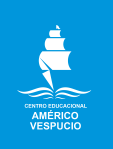                  Terceros Medios / Idioma Extranjero: Inglés.                  JPFM / 2020Idioma Extranjero: InglésTerceros MediosFACT VERSUS OPINIONS. Read each statement and then circle whether it is a fact or opinion. Explain your answer.1. The fastest land dwelling creature is the Cheetah.Fact or Opinion Explain: _____________________________________________________________2. Michael Jordan has a career average of 30.4 points per game.Fact or Opinion Explain: _____________________________________________________________3. George Washington was the first President of the United States under the Constitution.Fact or Opinion Explain: _____________________________________________________________4. The ugliest sea creature is the manatee.Fact or Opinion Explain: _____________________________________________________________5. Michael Jordan is the greatest basketball player of all time.Fact or Opinion Explain: _____________________________________________________________6. There seems to be too much standardized testing in public schools.Fact or Opinion Explain: _____________________________________________________________7. Prison is one of the worst places on the planet.Fact or Opinion Explain: _____________________________________________________________8. It is wrong for people under the age of 21 to drink alcohol.Fact or Opinion Explain: _____________________________________________________________9. Sister Carrie was written by Theodore Dreiser.Fact or Opinion Explain: _____________________________________________________________10. Lord of the Rings: Return of the King won eleven Oscars (Academy Awards).Fact or Opinion Explain: _____________________________________________________________11. Oranges contain both calcium and vitamin C.Fact or Opinion Explain: _____________________________________________________________12. The television show The Simpsons is just not as funny as it used to be.Fact or Opinion Explain: _____________________________________________________________ 13. Diamonds are the hardest substance on Earth.Fact or Opinion Explain: _____________________________________________________________14. McDonalds sells more hamburgers than any other restaurant chain in the world.Fact or Opinion Explain: _____________________________________________________________15. Horse manure smells awful.Fact or Opinion Explain: _____________________________________________________________16. The price of gas has grown to become too expensive.Fact or Opinion Explain: _____________________________________________________________17. KFC has engineered “chickens” that do not have beaks and are double breasted.Fact or Opinion Explain: _____________________________________________________________18. The more money someone has the more successful they are.Fact or Opinion Explain: _____________________________________________________________19. Vegetarians are healthier than people who eat meat.Fact or Opinion Explain: _____________________________________________________________20. Cell phones emit radiation that may or may not cause brain cancer.Fact or Opinion Explain: _____________________________________________________________21. Students have a lot harder time in school than the teachers.Fact or Opinion Explain: _____________________________________________________________22. Popular music today is not as good as it was in the past.Fact or Opinion Explain: _____________________________________________________________23. It is illegal to yell out “Fire” in a crowded movie theater.Fact or Opinion Explain: _____________________________________________________________24. People should not be allowed to talk on cell phones in a movie theater.Fact or Opinion Explain: _____________________________________________________________25. Drug dealers belong in prison.Fact or Opinion Explain: _____________________________________________________________NameLevelDateIII° ________/____/ 2020AE2: Leer y demostrar comprensión de ideas principales e información relevante en textos informativos, descriptivos y narrativos auténticos, simples y de variada extensión, como solicitudes y artículos relacionados con la unidad.AE3: Producir y comprender con fluidez textos orales y escritos breves y claros en situaciones comunicativas que involucren otras visiones de mundo y la propia, con el fin de interactuar y tomar conciencia de su propia identidad.